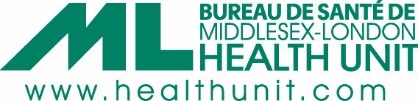 REPORTABLE DISEASE- Notification FormFAX to Infectious Disease Team at 519-663-8241See next pageThe Personal Information on this form is collected under the authority of the Health Protection and Promotion Act and applicable privacy legislation. This information will be used for delivery of public health programs and services and may be used for evaluation or statistical/research purposes. Any questions about the collection of this information should be directed to the MLHU Privacy Officer, Middlesex-London Health Unit, 355 Wellington St, London, ON N6A 3N7, (519) 663-5317 x2251 Fax: (519)663-9413 or e-mail: privacy@mlhu.on.caPlease indicate the disease you are reporting- check all that apply   Note: Bolded font indicate diseases that need to be reported immediately to the Middlesex-London Health Unit for confirmed and suspected cases, and outbreaks. Report all other diseases (confirmed or suspected) as soon as possible or by the next working day.  Please indicate the disease you are reporting- check all that apply   Note: Bolded font indicate diseases that need to be reported immediately to the Middlesex-London Health Unit for confirmed and suspected cases, and outbreaks. Report all other diseases (confirmed or suspected) as soon as possible or by the next working day.  Please indicate the disease you are reporting- check all that apply   Note: Bolded font indicate diseases that need to be reported immediately to the Middlesex-London Health Unit for confirmed and suspected cases, and outbreaks. Report all other diseases (confirmed or suspected) as soon as possible or by the next working day.  Please indicate the disease you are reporting- check all that apply   Note: Bolded font indicate diseases that need to be reported immediately to the Middlesex-London Health Unit for confirmed and suspected cases, and outbreaks. Report all other diseases (confirmed or suspected) as soon as possible or by the next working day.  Please indicate the disease you are reporting- check all that apply   Note: Bolded font indicate diseases that need to be reported immediately to the Middlesex-London Health Unit for confirmed and suspected cases, and outbreaks. Report all other diseases (confirmed or suspected) as soon as possible or by the next working day.  Acute Flaccid Paralysis (AFP) in children < 15 years of ageInfluenza (Novel, not seasonal)Acquired Immunodeficiency Syndrome (AIDS)LegionellosisAmebiasisLeprosyAnaplasmosisListeriosisAnthraxLyme DiseaseBabesiosisMeaslesBlastomycosisMeningitis, acute: bacterial, viral and other causesBotulismMeningococcal disease, invasiveBrucellosisMumpsCampylobacter EnteritisOphthalmia neonatorumCarbapenamase-producing Enterobacteriacease (CPE), colonization or infectionOtherChancroidParalytic Shellfish Poisoning (PSP)Chickenpox, varicellaParatyphoid FeverCholeraPertussisChlamydia trachomatis infectionsPlagueClostridium difficile associated disease (CDAD) outbreaks in public hospitalsPneumococcal disease (Streptococcus pneumoniae), invasiveCOVID-19Poliomyelitis, acuteCreutzfeldt-Jakob Diseases, all typesPowassan VirusCryptosporidiosisPsittacosis/OrnithosisCyclosporiasisQ feverDiphtheriaRabiesEchinoccoccus multilocularis infectionRespiratory infection, outbreaks in institutions and public hospitalsEncephalitis, primary, viralRubella and Congenital Rubella SyndromeEncephalitis, post-infectious, vaccine-related, subacute sclerosing panencephalitis and unspecifiedSalmonellosisFood poisoning all causesSARS (Severe Acute Respiratory Syndrome)Gastroenteritis, outbreaks in institutions and public hospitalsShigellosisGiardiasis (except asymptomatic cases)Smallpox and other Orthopoxviruses including MonkeypoxGonorrhoeaSyphilisGroup A Streptococcal Disease, invasiveTetanusGroup B Streptococcal disease, neonatalTransmissible Spongiform Encephalopathy (e.g. CJD)Haemophilus influenzae disease, all types, invasiveTrichinosisHantavirus pulmonary syndromeTuberculosis *Please complete TB Reporting formHemorrhagic fevers, including Ebola Virus Disease and Marburg Virus Disease, Lassa Fever & other viral causesTularemiaHepatitis ATyphoid FeverHepatitis BVerotoxigenic-producing  E. coli infection indicator conditions, including hemolytic uremic syndrome (HUS)Hepatitis CWest Nile VirusInfluenza (Community cases)YersiniosisInfluenza (institutions and public hospitals)Please indicate if the disease is – □ Confirmed or □ Suspect Please indicate if the disease is – □ Confirmed or □ Suspect Please indicate if the disease is – □ Confirmed or □ Suspect Please indicate if the disease is – □ Confirmed or □ Suspect Please indicate if the disease is – □ Confirmed or □ Suspect Please indicate if the disease is – □ Confirmed or □ Suspect Please indicate if the disease is – □ Confirmed or □ Suspect Please indicate if the disease is – □ Confirmed or □ Suspect Please indicate if the disease is – □ Confirmed or □ Suspect Please indicate if the disease is – □ Confirmed or □ Suspect Please indicate if the disease is – □ Confirmed or □ Suspect Please indicate if the disease is – □ Confirmed or □ Suspect Please indicate if the disease is – □ Confirmed or □ Suspect Please indicate if the disease is – □ Confirmed or □ Suspect Please indicate if the disease is – □ Confirmed or □ Suspect Please indicate if the disease is – □ Confirmed or □ Suspect Please indicate if the disease is – □ Confirmed or □ Suspect Please indicate if the disease is – □ Confirmed or □ Suspect Comments:Comments:Comments:Comments:Comments:Comments:Comments:Comments:Comments:Comments:Comments:Comments:Comments:Comments:Comments:Comments:Comments:Comments:Reporting InformationReporting InformationReporting InformationDate Reported to Health Unit:     YYYY-MM-DD Date Reported to Health Unit:     YYYY-MM-DD Date Reported to Health Unit:     YYYY-MM-DD Date Reported to Health Unit:     YYYY-MM-DD Date Reported to Health Unit:     YYYY-MM-DD Date Reported to Health Unit:     YYYY-MM-DD Date Reported to Health Unit:     YYYY-MM-DD Date Reported to Health Unit:     YYYY-MM-DD Date Reported to Health Unit:     YYYY-MM-DD Date Reported to Health Unit:     YYYY-MM-DD Date Reported to Health Unit:     YYYY-MM-DD Date Reported to Health Unit:     YYYY-MM-DD Date Reported to Health Unit:     YYYY-MM-DD Time:Time:Type of reporting source:(Name of clinic, hospital, school, laboratory, etc.)Type of reporting source:(Name of clinic, hospital, school, laboratory, etc.)Type of reporting source:(Name of clinic, hospital, school, laboratory, etc.)Type of reporting source:(Name of clinic, hospital, school, laboratory, etc.)Type of reporting source:(Name of clinic, hospital, school, laboratory, etc.)Type of reporting source:(Name of clinic, hospital, school, laboratory, etc.)Type of reporting source:(Name of clinic, hospital, school, laboratory, etc.)Type of reporting source:(Name of clinic, hospital, school, laboratory, etc.)Type of reporting source:(Name of clinic, hospital, school, laboratory, etc.)Type of reporting source:(Name of clinic, hospital, school, laboratory, etc.)Type of reporting source:(Name of clinic, hospital, school, laboratory, etc.)Type of reporting source:(Name of clinic, hospital, school, laboratory, etc.)Type of reporting source:(Name of clinic, hospital, school, laboratory, etc.)Type of reporting source:(Name of clinic, hospital, school, laboratory, etc.)Type of reporting source:(Name of clinic, hospital, school, laboratory, etc.)Type of reporting source:(Name of clinic, hospital, school, laboratory, etc.)Type of reporting source:(Name of clinic, hospital, school, laboratory, etc.)Type of reporting source:(Name of clinic, hospital, school, laboratory, etc.)Name:Name:Name:Name:Name:Name:Name:Phone Number:Phone Number:Phone Number:Phone Number:Phone Number:Phone Number:Phone Number:Phone Number:Phone Number:Phone Number:Phone Number:Client DemographicsClient DemographicsClient DemographicsClient DemographicsClient DemographicsClient DemographicsClient DemographicsClient DemographicsClient DemographicsClient DemographicsClient DemographicsClient DemographicsClient DemographicsClient DemographicsClient DemographicsClient DemographicsClient DemographicsClient DemographicsLast Name:Last Name:Last Name:Last Name:Last Name:Last Name:First Name:First Name:First Name:First Name:First Name:First Name:First Name:First Name:First Name:First Name:First Name:First Name:Date of birth: Age:Age:Age:Date of birth: Age:Age:Age:Gender:Gender:Gender:Gender:MaleFemaleOtherOtherSpecify:Specify:                             YYYY-MM-DDAddress:Address:Address:Address:Address:Address:Address:Address:Address:Address:Address:Address:Address:Address:Address:Address:Address:Address:City:City:Postal Code:Postal Code:Postal Code:Phone: Phone: Phone: Phone: Phone: Phone: Phone: Phone: Phone: Phone: Phone: Phone: Phone: Next of Kin:Next of Kin:Next of Kin:Next of Kin:Next of Kin:Relationship:Relationship:Relationship:Relationship:Relationship:Relationship:Relationship:Relationship:Phone: Phone: Phone: Phone: Phone: Family Physician:Family Physician:Family Physician:Family Physician:Family Physician:Phone Number:Phone Number:Phone Number:Phone Number:Phone Number:Phone Number:Phone Number:Phone Number:Phone Number:Phone Number:Phone Number:Phone Number:Phone Number:Laboratory Results – please attach if available                                                                                □ N/ALaboratory Results – please attach if available                                                                                □ N/ALaboratory Results – please attach if available                                                                                □ N/ALaboratory Results – please attach if available                                                                                □ N/ALaboratory Results – please attach if available                                                                                □ N/ALaboratory Results – please attach if available                                                                                □ N/ALaboratory Results – please attach if available                                                                                □ N/ALaboratory Results – please attach if available                                                                                □ N/ALaboratory Results – please attach if available                                                                                □ N/ASpecimen Type:Collection Date: YYYY-MM-DDCollection Date: YYYY-MM-DDCollection Date: YYYY-MM-DDResult:Result:Result:Date of Laboratory Result: YYYY-MM-DDDate of Laboratory Result: YYYY-MM-DDHospitalization□ N/A□ N/A□ N/A□ N/A□ N/A□ N/A□ N/A□ N/AName of Hospital :Date Admitted / Seen in emergency:Date Admitted / Seen in emergency:Date Admitted / Seen in emergency:Date Discharged:Date Discharged:Attending Physician:Attending Physician:Phone Number:Phone Number:Treatment                                                                                                                               □ N/ATreatment                                                                                                                               □ N/ATreatment                                                                                                                               □ N/ATreatment                                                                                                                               □ N/ATreatment                                                                                                                               □ N/ATreatment                                                                                                                               □ N/ATreatment                                                                                                                               □ N/ATreatment                                                                                                                               □ N/ATreatment                                                                                                                               □ N/ATreatment Started: □ Yes  □ NoTreatment Started: □ Yes  □ NoTreatment Started: □ Yes  □ NoTreatment Started: □ Yes  □ NoTreatment Started: □ Yes  □ NoTreatment Started: □ Yes  □ NoTreatment Started: □ Yes  □ NoTreatment Started: □ Yes  □ NoTreatment Started: □ Yes  □ NoTreatment Start date:                                  Treatment Start date:                                  Treatment Start date:                                  Treatment Start date:                                  Treatment Start date:                                  MedicationMedicationMedicationMedicationComments:Comments:Comments:Comments:Comments:Comments:Comments:Comments:Comments:CommentsCommentsCommentsCommentsCommentsCommentsCommentsCommentsCommentsSee attached:      progress notes      laboratory results     See attached:      progress notes      laboratory results     See attached:      progress notes      laboratory results     See attached:      progress notes      laboratory results     See attached:      progress notes      laboratory results     See attached:      progress notes      laboratory results     See attached:      progress notes      laboratory results     See attached:      progress notes      laboratory results     See attached:      progress notes      laboratory results     